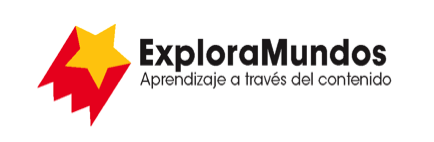 Niveles T, U, V: InvestigacionesLas noticias vuelanParte 3: Anota los datos
Busca una forma de anotar la información que te permita ver patrones en los datos.Cuando termines, asegúrate de guardar este archivo.CaracterísticaRadioInternetTelevisiónDa mucha informaciónTe muestra lo que sucedePublica las noticias rápidamenteToma un tiempo para informarRecibe opiniones de personas que estuvieron allíPrecisa y confiableEs fácil que se vuelva  parcial